 КонусКонус деп тік бұрышты үшбұрышты катетінен айналдырғанда шығатын фигураны атайды.V=R2H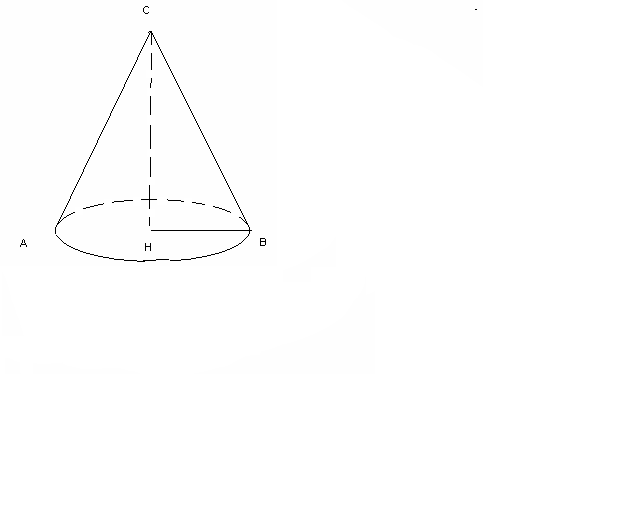 Sб.б= RLL2=H2+R2Sт.б= Sб.б+Sтаб№1  Конустың жасаушысы 2 см-ге тең, осьтік қимасының төбесіндегі бұрышы 1200.Конустың табанының  ауданын табыңыз.AC=2 см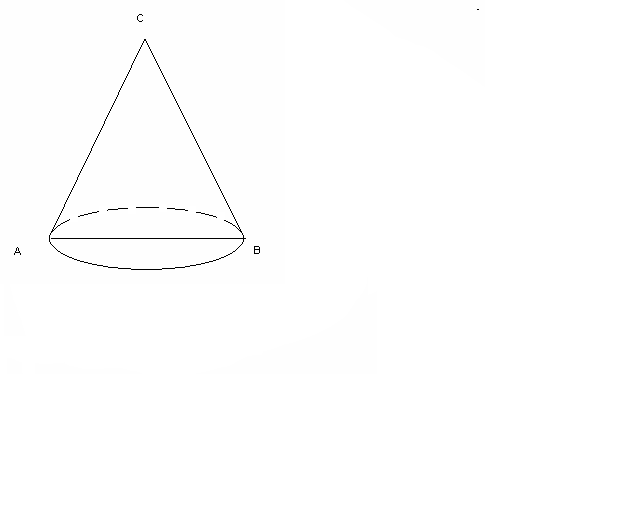 <ACB=1200Sтаб-?АВ2=AC2+BC2-2AC*BC*cos1200АВ2= (2)2+(2)2+2*2*=2*4*3+4*3=36AB=6R=3Sтаб=R2   Sтаб=9№2 Конустың биіктігі 4см. Табанының диаметрі 6см. Бүйір бетінің ауданын табыңыз.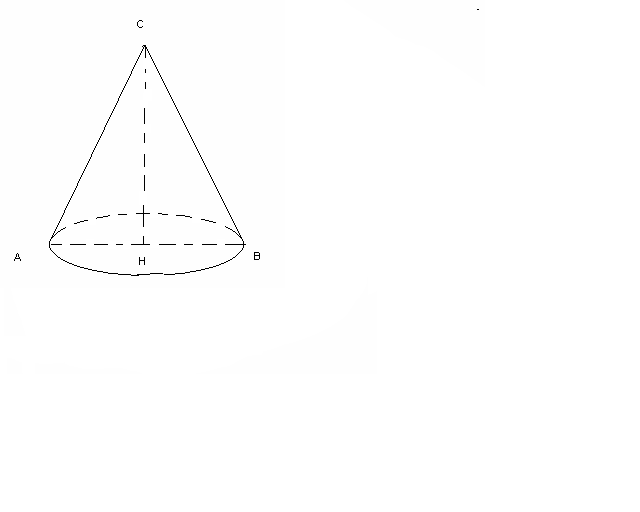 CH=4смAB=6смR=3cмSб.б= RLL2=H2+R2L2=16+9=25L=5Sб.б= *3*5=15
 №3 Конустың биіктігі табанының радиусына тең. Көлемі V=9.Жасаушысын табыңыз.CH=R=xV=9.L-?V=R2HR2H=9X3=27X=3L2=H2+R2L2=9+9=18L=3№4 Конустың табанының радиусы 3см, ал жасаушысы табан жазықтығына 450 бұрыш жасай көлбеген. Конустың көлемін және бүйір бетінің ауданын табыңыз.R=AH=3см<CAH=450V, Sб.б-?СH=3смL2=H2+R2L2=(3)2+(3)2L2=36L=6V=R2HV=(3)3=18Sб.б= RLSб.б= *3*6=18№5 Конустың көлемі 9см3  Егер оның осьтік қимасы тең қабырғалы  үшбұрыш болса, конустың биіктігін табыңыз.V=R2HV=9см3  9см3  =R2HR=x, CB=2xCH2=4x2-x2=3x2CH=x*x2*x=9X3=27X=3 CH=x=3   №6    Осьтік қимасы тең бүйірлі тік бұрышты үшбұрыш болатын конус берілген. Тік бұрышты үшбұрыштың гипотенузасы 6см-ге тең болса, бүйір бетінің ауданын табыңыз.AB=6R=3H=3L2=H2+R2L2=(3)2+(3)2L2=36L=6Sб.б= RL  Sб.б=*3*6=18
№7 Конустың жасаушысы табан жазықтығына 300бұрыш жасай көлбеген және 8 см-ге тең. Осьтік қимасының ауданын табыңыз.<CAH=300AC=8 смSABC-?SABC=AB*CHCH=ACCH=*8=4AH2=AC2-CH2AH2=64-16=48AH=4AB=8SABC=AB*CH=*8*4=16   №8    Тең бүйірлі тік бұрышты үшбұрыш өзінің катетінен айналдырылған. Гипотенузасы 3см-ге тең болса, шыққан конустың көлемін табыңыз.AC=3смAC2=AH2+CH22AH2=18AH2=9 AH=3V=R2HV=*32*3=9   №9 Конустың биіктігі 15cм, ал көлемі 320 см3. Табанының радиусын табыңыз. V=R2H V=320 см3 H=15см R2 *15=320  R2=64 R=8     №10   Жасаушысы L-ге, ал табанының радиусы  R-ге тең  конус берілген. Бір жағы конус табанында, ал қарсы жатқан жағының төбелері оның бүйір бетінде жататын конусқа іштей сызылған кубтың қырын табыңыз.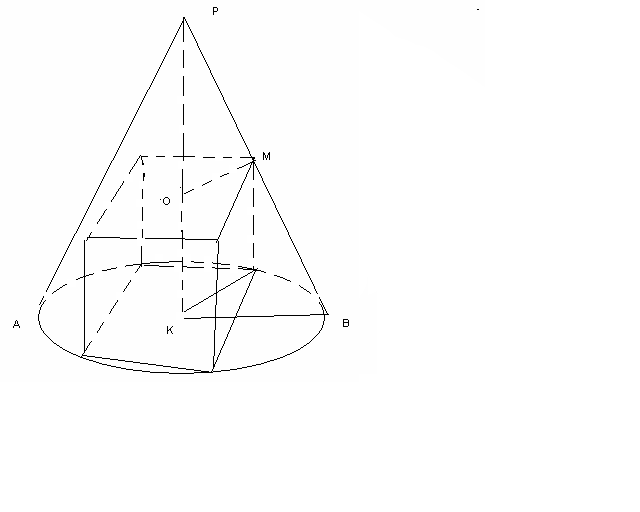     PB=L    BK=R,   R-төртбұрышқа сырттай сызылған шеңбердің радиусы    a-? a-төртбұрыштың қабырғасы  a=RH=1-
a (    a=a=  №11 Конустың осьтік қимасы тең бүйірлі үшбұрыш, бүйір қабырғасы , ал арасындығы бұрышы 1200 болса, толық бетінің  ауданын табыңыз.   AC=16 см,   <C=1200Sт.б-?Sт.б=R(R+L)АВ2=AC2+BC2-2AC*BC*cos1200AB2=162+162+2*16*16*=768AB=16  R=AB:2  R=8  Sт.б=R(R+L)= *8(8+16)=64(3+2) №12  Тік конустың жасаушысы 6 см-ге тең және табан жазықтығына 600бұрыш жасай көлбеген. Толық бетінің  ауданын табыңыз.AC=6 см, <A=600Sт.б-?Sт.б=R(R+L)AH=6*=3 смSт.б= *3*(3+6)=27   №13   Конустың биіктігі 20-ға, табанының радиусы 25-ке тең. Конустың төбесі арқылы өтетін және конустың табанының центрінен қашықтығы 12 см-ге тең боатын қиманың ауданын табыңыз.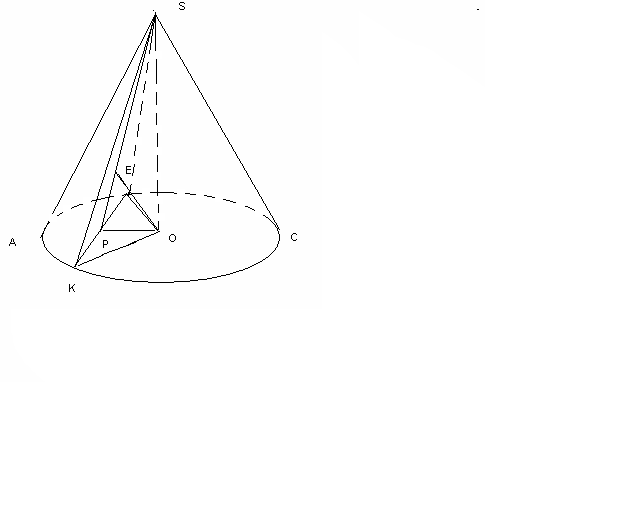 SO=20 см,  KO=25 см, =12 смSSKL=SP*KLSEO; SE=SPO; SO2=SE*SPSP= SO2:SESP=400:16=25KPO; KP=SSKL=SP*KL=*25*20=500 №14   Пирамиданың табаны-қабырғасы а-ға , сүйір бұрышы -ға тең ромб.  Пирамидаға жасаушысы   табан жазықтығымен бұрыш жасайтын конус іштей сызылған. Конустың көлемін табыңыз.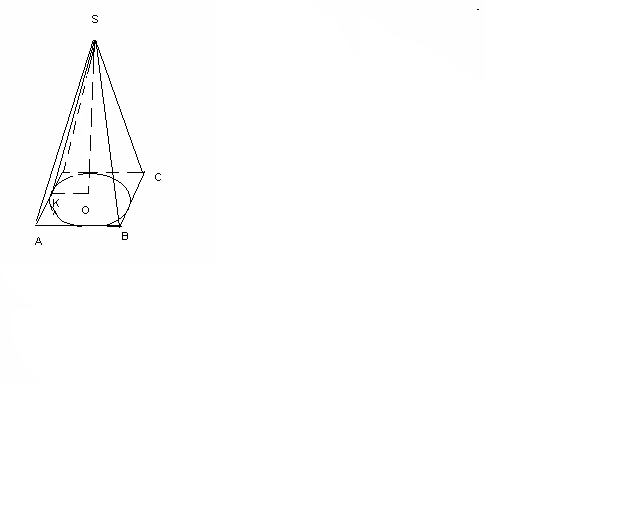  <A=  <SAO=V=Sтаб *SO=sin h=a sinr=h= a sinSO=sintgSтаб=r2=(a sin)2
  V= *()2a2sin2 *sintg=sin3tg   №15    Конустың биіктігі 3см, табанының радиусы .    Төбесі арқылы өтетін биіктігімен 300жасайтын қиманың ауданын табыңыз.SO=3смR=5 см.<PSO=300SSKL=KL*SPSP=2POSP=2x, =xSO2=SP2-PO23x2=27X2=9 X=3 SP=6, =3    KP==4      KL=2KP=8 SSKL=KL*SP=*8*6=24 см2 №16   Конустың биіктігі 4 см. Конус бүйір бетінің жазбасының центрлік бұрышы  1200.Конустың көлемін табыңыз.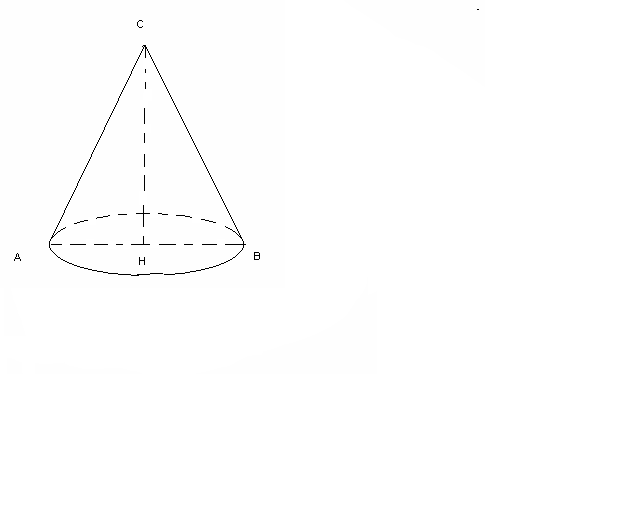 CH=4 =L=3R  H=  H=2R  2R=4          R=2V=R2H     V=*22*4 = №17 Конустың бүйір бетінің ауданы табанының ауданынан 2 есе артық болса, жазбасының бұрышын радианмен табыңыз.Sб.б= RLSб.б=2SтабRL=2R2L=2R==1800№ 18   Конустың көлемі V –ға тең. Конусқа іштей сызылған дұрыс төртбұрышты пирамиданың көлемін табыңыз. V=R2H  H=  Vпир=Sтаб*H   R-төртбұрышқа сырттай сызылған шеңбердің радиусы  a-төртбұрыштың қабырғасы  a=R  Sтаб=a2=(R)2=2R2  Vпир =Sтаб*H=*2R2*H=*2R2*=№19   Радиусы 6 см-ге тең жарты дөңгелек конусқа айналдырылған. Кoнустың көлемі неге тең?  С=R=6  H=H=C=2R2R=6R=3V=R2H=*9*3=9№20     Конустың осьтік қимасы тік бұрышты үшбұрыш.P=16(2+) ,  толық бетінің ауданы неге тең?AC=BC=L,  AB=2RAC2+BC2=AB22L2=4R2L=RP=2R+2L2R+2L=16(2+)R+L=8(2+)R+R=8(2+)R(1+)=8(1+)R=8L=*8=16Sт.б=R(R+L)= *8*(8+16)= *8*8(1+)=128(1+)  №21   Қиық конустың табан радиусы  және . Жасаушысы табанына 600бұрышпен  көлбеген.Жасаушысын табыңыз.OC=4 м.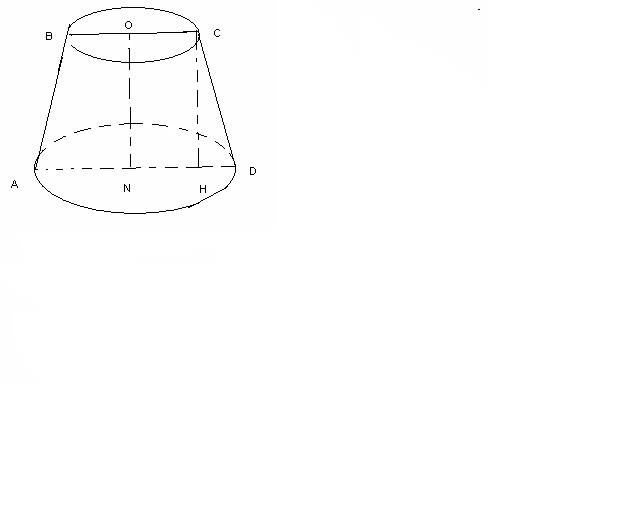 ND=7 м<D=600DC-?DH=DN-HN=7-4=3м=cos600
DC=3: =6м   №22     Қиық конустың табанының диаметрі 3м, 6м, биіктігі . Жасаушысын табыңыз.  AD=6, BC=3, CH=4, ?  HD=(AD-BC)= *(6-3)=1,5  DC2=CH2+HD2  DC2=16+2,25=18,25   DC=№23  Қиық конустың табанының радиустары  және , ал жасаушысы табан жазықтығына 450 бұрыш жасай көлбеген. Конустың осьтік қимасының ауданын табыңыз.ND=10, OC=4, <D=450SABCD-?HD=ND-OC=10-4=6HD=CH=6S=(AD+BC) *CH=(20+8)*6=84  №24   Конустың көлемі 375 см3. Биіктігі .Конус төбесінен  қашықтықтан өтетін және де оның табанына параллель жазықтық қияды. Пайда болған қиық конустың көлемін табыңыз.V=375 см3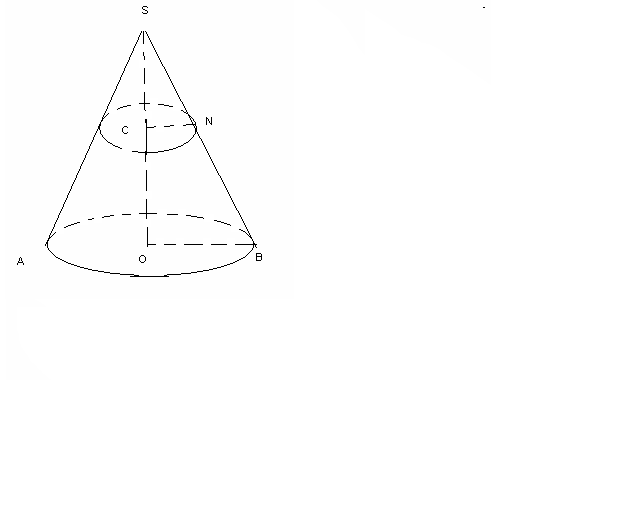 H=5 см.SC=2cмVқиық кон-?V=R2HR2*5=375R2=225: R=
CN=x         x=      V=H(r2+R2+R*r)= *3*()=351 см2